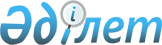 О внесении изменений и дополнений в постановление Правительства Республики Казахстан от 29 апреля 2002 года N 481Постановление Правительства Республики Казахстан от 16 августа 2002 года N 911

      Правительство Республики Казахстан постановляет: 

      1. Внести в постановление Правительства Республики Казахстан от 29 апреля 2002 года N 481 P020481_ "О распределении автотранспорта, переданного Национальным Банком Республики Казахстан" следующие изменения и дополнения: 

      в приложении к указанному постановлению: 

      в строке, порядковый номер 2: 

      графу "Ниссан-Максима" дополнить цифрой "1*"; 

      графу "Форд-Лавест" дополнить цифрой "1"; 

      в графе "Ниссан-Урван" цифру "1" заменить цифрой "2"; 

      в графе "Всего" цифру "4" заменить цифрой "7"; 

      строку, порядковый номер 3, исключить. 

      2. Настоящее постановление вступает в силу со дня подписания. 



 

        Премьер-Министр 

      Республики Казахстан 

 

(Специалисты: Склярова И.В.,              Пучкова О.Я.)     
					© 2012. РГП на ПХВ «Институт законодательства и правовой информации Республики Казахстан» Министерства юстиции Республики Казахстан
				